GACOPYRZ POD SUFITEM
– warsztaty dot. udzielania porad i ochrony schronień nietoperzy w budynkachCzęść I. Metody i techniki ochrony różnych rodzajów schronień nietoperzy w budynkachZajęcia dotyczyć będą kryjówek nietoperzy z gatunków o różnych wymaganiach siedliskowych („szczelinowych”, „strychowych” itp.) jak i schronień wykorzystywanych w różnych porach roku.Część II. Poradnictwo i rozwiązywanie konfliktów dotyczących nietoperzyRodzaje zgłaszanych problemów z nietoperzami oraz typy zgłaszających. Jak budować porozumienie 
i skutecznie argumentować dla osiągnięcia celu w sytuacjach konfliktowych. Podstawowe sposoby prowadzenia rozmowy i pakiety sprawdzonych porad dla konkretnych sytuacji.Część III. Wymiana doświadczeńOmówienie konkretnych przypadków, z którymi mieli do czynienia uczestnicy warsztatówWarsztaty są bezpłatne, dla uczestników przewidziano poczęstunek.Organizator: Polskie Towarzystwo Ochrony Przyrody „Salamandra”WYCIECZKI POKONFERENCYJNENa niedzielne przedpołudnie zapraszamy do zwiedzenia dwóch obiektów nietoperzowych:BAT HILTON – zimowisko zastępcze na Kobylimpolu w PoznaniuNajbardziej udane zimowisko zastępcze w Europie, zaprojektowane i wybudowane wyłącznie dla nietoperzy (około 200 os. z 8 gatunków w sezonie). Czas zwiedzania – około 30 minut. Niezbędne wejście po drabinie - na własną odpowiedzialność. Potrzebna latarka (rekomendujemy czołówkę).     Ze względu na wąskie przejścia i drabiny, zwiedzanie będzie się odbywać w grupach kilkuosobowych.JAK PRUSACY BUDOWALI DLA NIETOPERZY – Fort Va w PoznaniuElement zewnętrznego pierścienia fortyfikacji poznańskich – fort pomocniczy z drugiej połowy XIX wieku. Zwiedzanie z przewodnikiem, ukierunkowane na walory architektoniczne i historyczne oraz ich współistnienie z zimowiskiem nietoperzy. Czas zwiedzania – około godziny.Można zarówno wybrać zwiedzanie jednego, jak i obu obiektów. Podczas rejestracji prosimy zaznaczyć, czy zgłaszana osoba potrzebuje zorganizowania transportu, czy może przewieźć swoim samochodem innych uczestników (ile osób). Wstęp do obiektów jest bezpłatny. Liczby grup i godziny zwiedzania będą uzależnione od liczby chętnych.
Organizator: Polskie Towarzystwo Ochrony Przyrody „Salamandra”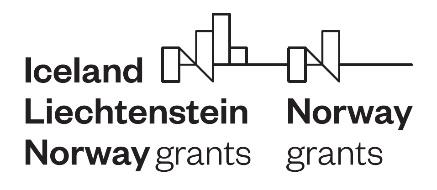 Warsztaty są organizowane w ramach projektu „GACEK - kompleksowy program podnoszenia świadomości społecznej na temat ekosystemów stanowiących siedliska nietoperzy”, który korzysta z dofinansowania o wartości ok. 659 tys. zł otrzymanego od Islandii, Liechtensteinu i Norwegii w ramach Mechanizmu Finansowego EOG i Norweskiego Mechanizmu Finansowego na lata 2014–2021 oraz o wartości ok. 89 tys. zł z Budżetu Państwa.